=====================================================================        № 35/1                                                                   «30» сентября  2021     года                                                 с. АктелО внесении изменений и дополненийв Устав муниципального образования Актельское сельское поселениеРуководствуясь статьей 28  с изменениями  от 01.07.2021 г. Федерального закона от 06.10.2003г. № 131-ФЗ «Об общих принципах организации местного самоуправления в Российской Федерации», в целях приведения в соответствие с действующим законодательством, Совет депутатов МО Актельское сельское поселениеРЕШИЛ:1. Внести в Устав МО Актельское сельское поселение следующие изменения и дополнения:1) пункт 9 статьи 4 изложить в следующей редакции:«9) утверждение правил благоустройства территории поселения, осуществление муниципального контроля в сфере благоустройства, предметом которого является соблюдение правил благоустройства территории поселения, требований к обеспечению доступности для инвалидов объектов социальной, инженерной и транспортной инфраструктур и предоставляемых услуг, организация благоустройства территории поселения в соответствии с указанными правилами;2) часть 4 статьи 15 изложить в новой редакции   следующего содержания:  «4) Порядок организации и проведения публичных слушаний определяется Советом депутатов и должен предусматривать заблаговременное оповещение жителей муниципального образования о времени и месте проведения публичных слушаний, заблаговременное ознакомление с проектом муниципального правового акта, в том числе посредством его размещения на официальном сайте органа местного самоуправления в информационно-телекоммуникационной сети "Интернет" или в случае, если орган местного самоуправления не имеет возможности размещать информацию о своей деятельности в информационно-телекоммуникационной сети "Интернет", на официальном сайте субъекта Российской Федерации или муниципального образования с учетом положений Федерального закона от 9 февраля 2009 года N 8-ФЗ "Об обеспечении доступа к информации о деятельности государственных органов и органов местного самоуправления" (далее в настоящей статье - официальный сайт), возможность представления жителями муниципального образования своих замечаний и предложений по вынесенному на обсуждение проекту муниципального правового акта, в том числе посредством официального сайта, другие меры, обеспечивающие участие в публичных слушаниях жителей муниципального образования, опубликование (обнародование) результатов публичных слушаний, включая мотивированное обоснование принятых решений, в том числе посредством их размещения на официальном сайте.»3) статью 15 дополнить   частью 5 следующего содержания:«5.) По проектам генеральных планов, проектам правил землепользования и застройки, проектам планировки территории, проектам межевания территории, проектам правил благоустройства территорий, проектам, предусматривающим внесение изменений в один из указанных утвержденных документов, проектам решений о предоставлении разрешения на условно разрешенный вид использования земельного участка или объекта капитального строительства, проектам решений о предоставлении разрешения на отклонение от предельных параметров разрешенного строительства, реконструкции объектов капитального строительства, вопросам изменения одного вида разрешенного использования земельных участков и объектов капитального строительства на другой вид такого использования при отсутствии утвержденных правил землепользования и застройки проводятся публичные слушания или общественные обсуждения в соответствии с законодательством о градостроительной деятельности. »;4) пункт 9 статьи 37 изложить в следующей редакции:«9) разработка правил благоустройства территории поселения, осуществление муниципального контроля в сфере благоустройства, предметом которого является соблюдение правил благоустройства территории поселения, требований к обеспечению доступности для инвалидов объектов социальной, инженерной и транспортной инфраструктур и предоставляемых услуг, организация благоустройства территории поселения в соответствии с указанными правилами;».2. Направить настоящее Решение  на государственную регистрацию в течение 15 дней со дня его принятия.          3. Настоящее Решение, после его государственной регистрации, вступает в силу со дня его официального обнародования.Глава МО Актельское сельское поселение                                                                 Л.П.МатушкинаРОССИЙСКАЯ ФЕДЕРАЦИЯРЕСПУБЛИКА АЛТАЙШЕБАЛИНСКИЙ РАЙОН СОВЕТ  ДЕПУТАТОВ МУНИЦИПАЛЬНОГО ОБРАЗОВАНИЯ АКТЕЛЬСКОЕ СЕЛЬСКОЕ ПОСЕЛЕНИЕ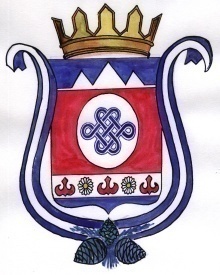 РОССИЯ ФЕДЕРАЦИЯЗЫАЛТАЙ РЕСПУБЛИКАШАБАЛИН АЙМАКАКJОЛ JУРТ ПОСЕЛЕНИЕМУНИЦИПАЛ ТОЗОЛМОНИНДЕПУТАТТАР СОВЕДИРЕШЕНИЕ 35-й сессии4-го созыва